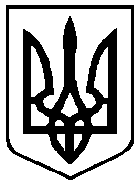 Шевченківська сільська радаБроварського району, Київської областіРІШЕННЯПро  затвердження Програми «Безпечне село 2017 -2018».Керуючись частиною 1 статті 59, пунктом 22 частини 1 статті 26 Закону України «Про місцеве самоврядування в Україні», з метою здійснення заходів, спрямованих на посилення безпеки громадян та захисту важливих об’єктів села сільська радаВИРІШИЛА:Затвердити Програму «Безпечне село 2017-2018» (далі - Програма) згідно з додатком.  Координацію роботи по виконанню Програми покласти на секретаря виконавчого комітету  Шевченківської сільської ради Тесля В.П. Включити Програму до «Переліку місцевих програм, які фінансуватимуться за рахунок коштів сільського бюджету» Програми економічного та соціального розвитку села на 2017 рік. Контроль за виконанням цього рішення покласти на депутатську комісію з питань забезпечення законності та громадського порядку.Сільський голова						В.М.ЙовенкоС.Шевченкове15.03.2017року№175 ХІІІ-позачергової УІІЗАТВЕРДЖЕНОрішенням Шевченківської сільської радивід 15.03. 2017 року №  175ПРОГРАМАБезпечне село 2017 – 2018 с. ШЕВЧЕНКОВЕ2017 рік                                                           ЗМІСТРозділ 1. Визначення проблеми, на розв’язання якої спрямована ПрограмаРозділ 2. Мета та завдання ПрограмиРозділ 3. Обґрунтування шляхів і засобів розв’язання проблемиРозділ 4. Перелік завдань і заходів Програми, її фінансове забезпечення та очікувані результатиРозділ 5. Координація та контроль за ходом виконання Програми2. Визначення проблеми, на розв’язання якої спрямована Програма За інформацією Броварського відділу Національної поліції головного управління Національної поліції у Київській області в період з 2014 по 2016 роки включно в Броварському районі скоєно та не розкрито ряд правопорушень та злочинів. Зокрема: незаконне заволодіння транспортними засобами – 10 злочинів, дорожньо-транспортні пригоди – 44, грабежі – 141, вуличні крадіжки – 87, хуліганство – 61, нанесення легких тілесних ушкоджень – 60 злочинів.         Зазначена статистика свідчить проте, що на фоні зростання соціально-політичної напруги в країні, надзвичайно гострим дане питання являється і для села Шевченкове. Посилення безпеки громадян, забезпечення нормальної життєдіяльності села та захист сільського майна – це ключові пріоритети спільної роботи правоохоронних органів та сільської влади. В цій же площині виникає нагальна потреба у скоординованій, злагодженій роботі, яка спрямована на підвищення оперативності реагування на надзвичайні та небезпечні ситуації. При цьому нові засоби та методи гарантування безпеки села мають обов’язково відповідати основним вимогам сьогодення – забезпеченню надійності, стійкості та безперебійності роботи в цілодобовому режимі.Село Шевченкове характеризується великою кількістю об’єктів благоустрою, пам’яток архітектури та історичних пам’яток, збереження функціональності яких відіграє важливе значення в життєдіяльності села і забезпечує створення його позитивного іміджу, особливо враховуючи розташування у безпосередній близькості до міста Києва.Поряд з тим, у селі проводяться численні масові заходи, актуальним є питання посилення безпеки дорожнього руху. Це вимагає як розширення системи відеоспостереження села, так і встановлення сучасних систем, здатних реагувати на тривожні події, здійснювати інтелектуальну обробку зображення, моніторинг середовища, забезпечувати контроль ситуації та нормальної роботи систем та обладнання.Також, у зв’язку з неприйняттям Верховною Радою України Закону України «Про муніципальну варту» та недостатньою чисельністю особового складу патрульної поліції є необхідність в залучені спеціалізованих охоронних організацій для здійснення цілодобового патрулювання.  Отже, створення Програми «Безпечне село 2017-2018» обумовлено потребою впровадження комплексу програмно-апаратних та організаційних заходів для посилення безпеки населення, захисту стратегічних об’єктів та об’єктів забезпечення життєдіяльності села, безпеки дорожнього руху.В умовах збільшення проявів тероризму та сепаратизму, спроб нагнітання ситуації, погіршення криміногенного стану і виникла нагальна потреба зміцнення обороноздатності та посилення заходів безпеки нашого села.	Сільська  влада посилено працює над попередженням та протидією можливим загрозам життю та здоров’ю громадян, намагаються забезпечити оперативне реагування на надзвичайні ситуації, оскільки у с. Шевченкове  існує ряд об’єктів, які потребують посиленого захисту та контролю над ситуацією. До них відносяться:в’їзди в село; центральна частина села; торгові заклади, тощо; місця скупчення людей;стратегічні та важливі для життєдіяльності об’єкти села; адміністративні будівлі, навчальні та медичні заклади, комунальні та житлові об’єкти, інші громадські будівлі тощо; автодорожні шляхи.Крім того, особливої уваги потребує забезпечення належного контролю проведення у селі масових заходів.Слід зазначити, що напрямок забезпечення безпеки громадян та захисту села традиційно вважається одним з головних завдань сільської  влади.3. Мета та завдання ПрограмиМета даної Програми - посилення безпеки громадян, захисту важливих об’єктів села та комунального майна, підтримка нормальної життєдіяльності села, посилення безпеки дорожнього руху, підвищення рівня розкриття правопорушень.Основними завданнями Програми є:Посилення заходів безпеки та захисту життя і здоров’я громадян села; Забезпечення стабільного функціонування важливих для нормальної життєдіяльності об’єктів села шляхом впровадження додаткових заходів захисту, нагляду та контролю ситуацій; 3)   Комплексна взаємодія, координація спільних дій та зусиль влади і правоохоронних органів, спрямованих на забезпечення оперативного, ефективного, злагодженого реагування на надзвичайні події, запобігання та подолання небезпечних ситуацій, збереження спокою та нормальної функціональності сільських об’єктів;4) Створення єдиної локальної  мережі АСВ, в яку будуть об’єднані всі сільські камери зовнішнього відеонагляду та інші елементи системи безпеки об’єктів усіх форм власності; Забезпечення доступу сільської влади та правоохоронних органів до інформації з усіх камер відеонагляду; Централізований постійний контроль подій, які відбуваються у селі, моніторинг показників та прийняття оперативних та стратегічних управлінських рішень; Підвищення безпеки дорожнього руху, посилення рівня дисципліни учасників дорожнього руху, оперативне реагування на дорожньо-транспортні події та небезпечні ситуації; Профілактика і попередження злочинності, здійснення фіксації та збору доказової бази при скоєнні правопорушень; Здійснення моніторингу стану об’єктів благоустрою (прибирання, дотримання правил благоустрою тощо);Здійснення цілодобового патрулювання території села спеціалізованою охоронною установою з метою здійснення превентивних дій щодо запобігання злочинності.4. Обґрунтування шляхів і засобів розв’язання проблеми.Шевченківською сільською радою повсякчас проводяться заходи, спрямовані на створення умов комфортного і безпечного проживання в селі. В той же час, в рамках реалізації програми у селі планується створити єдину мультисервісну мережу, завдяки якій можливо забезпечити скоординовану роботу усіх елементів системи безпеки села. Вказаною програмою передбачається встановлення відеокамер марки «Hikvision» та встановлення накопичувачів інформаційних даних з цих камер. Їх підключення заплановане до моніторів в приміщенні спеціалізованої охоронної організації та  Броварського відділу Національної поліції головного управління Національної поліції у Київській області (далі - БНП). Впровадження АСВ дозволить підвищити гнучкість та знизити вартість організації відеоспостереження.Розширена системи відеоспостереження села зможе покращити криміногенну ситуацію села. Можливість фіксації та збору доказів з місць скоєння правопорушень сприятиме як розкриттю кримінальних злочинів, так і їх профілактиці.Слід зазначити, що одним з важливих напрямків забезпечення безпеки громадян є їх захист на автотранспортних шляхах села. Система управління транспортними потоками в селі є недосконалою, має місце неналежне забезпечення безпеки дорожнього руху. Поступове впровадження АСВ дозволить здійснювати диспетчерське, автоматизоване, координоване керування рухом автотранспорту за необхідності внесення оперативних коректив у випадках непередбачених обставин (дорожньо-транспортних подій, ускладненнях проїзду тощо). Крім того, надзвичайно актуальною залишається потреба моніторингу ситуації на дорогах села для забезпечення оперативного реагування на аварії та ситуації, які можуть зашкодити життю та здоров’ю громадян, розкриття злочинів, пов’язаних із використанням автотранспорту, та отримання реальної інформації про дорожньо-транспортні події, оперативного відстеження маршруту руху транспортного засобу за потребою.Таким чином, існуюча ситуація вимагає створення систем безпеки нового покоління, які безперервно та надійно, у цілодобовому режимі:будуть вести спостереження за всіма подіями, що відбуваються в селі; служитимуть для запобігання надзвичайних ситуацій, а в разі їх виникнення негайно інформуватимуть відповідні служби для оперативного їх усунення; здійснюватимуть контроль роботи компонентів сільської  інфраструктури. Найкращим рішенням зазначених потреб стане створення єдиної локальної сільської мережі АСВ шляхом реалізації програми «Безпечне село 2017-2018», в яку будуть об’єднані всі сільські камери зовнішнього відеонагляду та інші елементи (камери закладів комерційного спрямування) системи безпеки, а також єдиного аналітичного центру для комплексного моніторингу подій села та прийняття управлінських рішень на основі отриманої інформації.Отже, основні складові мережі АСВ:Відеоспостереження за громадськими місцями та важливими об’єктами села – забезпечує безпеку громадян, сприяє попередженню порушення громадського порядку в місцях масового скупчення людей, забезпечує захист важливих для життєдіяльності, забезпечує створення доказової бази у випадку здійснення правопорушень;Відеоспостереження для забезпечення контролю за безпекою дорожнього руху – моніторинг ситуації на автошляхах села, фіксація номерних знаків автомобілів порушників та викрадених авто; Єдина локальна сільська мережа АСВ, яка забезпечує зв’язок та отримання інформації від усіх елементів системи із наданням доступу спеціалізованій охоронній організації, правоохоронним органам до зазначеної системи; Аналітичний центр – пункт з сучасним обладнанням та програмним забезпеченням, призначений для оперативного прийняття управлінських рішень, контролю, моніторингу, обробки, аналізу небезпечних та надзвичайних ситуацій та інших функцій, який розташований в приміщенні комунальної власності; 5. Перелік завдань і заходів Програми, її фінансове забезпечення та очікувані результатиФінансове забезпечення ПрограмиФінансування заходів Програми передбачається здійснювати за рахунок коштів сільського бюджету, власних коштів підприємств, грантів, інших джерел фінансування, не заборонених чинним законодавством.Обсяг фінансування заходів Програми за рахунок коштів сільського бюджету затверджується сільською радою в складі видатків сільського бюджету на відповідний фінансовий рік.Кількісні та якісні показники виконання ПрограмиПоказником продукту внаслідок реалізації Програми являється встановлення __камер відеоспостереження.Цільові групи Програми:Шевченківська сільська рада; Правоохоронні органи; Спеціалізована охоронна організація;Підприємства, організації, заклади та установи села; Мешканці села Шевченкове. Очікувані результати виконання Програми:скоординована робота міської влади та правоохоронних органів спрямована на посилення безпеки громадян; підтримка громадського порядку у селі; успішна протидія можливим загрозам, провокаціям, проявам тероризму; покращення криміногенного стану у селі; підтримка нормальної життєдіяльності села, стабільної роботи його важливих об’єктів; попередження та успішне подолання небезпечних та надзвичайних ситуацій, мінімізація їх наслідків; підвищення рівня дисципліни учасників дорожнього руху, зменшення дорожньо-транспортних пригод, кількості злочинів, пов’язаних з використанням автотранспорту, підвищення безпеки дорожнього руху; зростання ефективності прийняття оперативних та стратегічних управлінських рішень щодо забезпечення безпеки у селі. -   створення єдиної локальної мережі АВС; -   централізований моніторинг подій у селі; -  встановлення 9 камер відеоспостереження та інших елементів мережі АВС (пристроїв, датчиків, систем, кнопок виклику міліції тощо). 6. Координація та контроль за ходом виконання Програми	Виконання Програми здійснюється шляхом реалізації її заходів і завдань виконавцями, визначеними у цій Програмі.	Безпосередній контроль за виконанням заходів і завдань Програми здійснює заступник сільського голови з питань діяльності виконавчих органів сільської ради.  	Громадський контроль за ходом реалізації Програми здійснюється  представниками громадських організацій.№ п/пЗаходиТермінвиконанняОрієнтовні обсягифінансуванняДжерелафінансуванняВиконавці1234561.Проаналізувати існуючу системувідеоспостереження села, провестиінвентаризацію мереж, встановлених у селісистем відеонагляду, в тому числі власнихсистем комерційних об’єктів ІІ квартал2017 рокуНе потребуєфінансуванняНе потребуєфінансуванняШевченківська сільська радаЙовенко В.М.2.Визначити місця та об’єкти, які потребуютьпосиленого захисту та контролю надситуацією, їх пріоритетність, черговістьвстановлення камер відеоспостереження тапри необхідності інших пристроїв мережі АВС (датчиків, кнопок виклику поліції, пристроїв для розпізнавання номерних знаківавтомобільного транспорту, обличгромадян тощо)ІІ квартал2017 рокуНе потребуєфінансуванняНе потребуєфінансуванняШевченківська сільська радаЙовенко В.М.3.Створити аналітичний центр3.1.Визначити приміщенняІІ квартал2017 рокуНе потребуєфінансуванняНе потребуєфінансуванняШевченківська сільська радаЙовенко В.М.3.2.Визначити перелік необхідного обладнаннята програмного забезпеченняІІ квартал2017 рокуНе потребуєфінансуванняНе потребуєфінансуванняШевченківська сільська радаЙовенко В.М.1234563.3.Забезпечити придбання необхідної техніки та підключення обладнання до мереж зв’язку та системи безперебійного живлення2017-2018 рікВ залежності відпотреб та виходячиз реальнихфінансовихможливостейбюджету,орієнтовно.Сільський бюджет, іншіджерелафінансування,не забороненічиннимзаконодавствомШевченківська сільська радаЙовенко В.М.4.Створити єдину локальну мережу  (АСВ),  забезпечити доступ до неї правоохоронних органів з цією метою:2017-2018 рокиВ залежності відпотреб та виходячиз реальнихфінансовихможливостейбюджету,орієнтовноСільський бюджет, іншіджерелафінансування,не забороненічиннимзаконодавствомШевченківська сільська рада, підприємства, організації, установи, заклади села, благодійні організації4.1.Придбати та встановити камервідеоспостереження та інші пристроїмережі АВС на нижчеперелічених об’єктах: - перехрестя вулиць Гоголівська – Вокзальна  (1 шт.);- на  вулиці Вокзальна біля сільської ради (1шт);- на перехресті вулиць Гоголівська – Київська ( на переїзді) 1шт;вул. Київська (на привокзальній площі -1шт);на перехресті вул. Київська –Вишнева –Дільовська-1шт;вул..Вишнева,5 біля клуба (1шт)вул. Шкільна (біля школи)вул..Польова,26а біля ДНЗ «Дзвіночок»2017-2018 рокиВ залежності відпотреб та виходячиз реальнихфінансовихможливостейбюджету,орієнтовноСільський бюджет, іншіджерелафінансування,не забороненічиннимзаконодавствомШевченківська сільська рада, підприємства, організації, установи, заклади села, благодійні організації1234564.2.Придбати серверне обладнання тазабезпечити зберігання архівів відеозаписівШевченківська сільська радаШевченківська сільська радаЙовенко В.М.4.3.Організувати зв’язок загальносільськоїсистеми відеоспостереження з системами відеоспостереження інших організацій тасуб’єктів господарюванняШевченківська сільська радаШевченківська сільська радаЙовенко В.М.4.4.Створити мобільні системивідеоспостереження із забезпеченнямавтономного живлення та доступом домережі ІнтернетШевченківська сільська радаШевченківська сільська радаЙовенко В.М.5.Забезпечити моніторинг якості дорожнього одягу2017-2018 рокиНе потребує фінансуванняНе потребує фінансуванняШевченківська сільська радаЙовенко В.М.6.Здійснювати моніторинг стану об’єктівблагоустрою (прибирання, дотриманняправил благоустрою, тощо).2017-2018 рокиНе потребує фінансуванняНе потребує фінансуванняШевченківська сільська радаЙовенко В.М.7.Забезпечення цілодобового патрулювання села2017 -2018 рокиВ залежності відпотреб та виходячиз реальнихфінансовихможливостейбюджету..Сільський бюджетШевченківська сільська радаЙовенко В.М.7.1.Визначення спеціалізованої охоронної організації, яка буде надавати охоронні послуги та укладення відповідного договору на надання охоронних послуг 2017 -2018 рокиВ залежності відпотреб та виходячиз реальнихфінансовихможливостейбюджету..Сільський бюджетШевченківська сільська радаЙовенко В.М.Обсяг коштів, які планується використати на виконання програмиЕтапи виконання ПрограмиЕтапи виконання ПрограмиУсього витрат на виконання ПрограмиОбсяг коштів, які планується використати на виконання програми2017 рік2018 рікУсього коштів, тис.грн. в т.ч.:Сільський бюджетКошти небюджетних джерелЗа потребоюЗа потребою